Publicado en Zaragoza el 12/12/2019 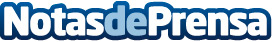 Qué visitar en Tánger por www.hoteltanger.netSe acercan las vacaciones navideñas, una gran época para coger una escapada o unos dias para visitar algún destino capaz de sorprender hasta al más excéptico, uno de esos destinos que sorprende es Tánger, la ciudad al norte de Marruecos que esconde mil misterios y sitios realmente impresionantes. Aquí están todas las cosas que no se pueden perder en la ciudad marroquíDatos de contacto:Genaro678223367Nota de prensa publicada en: https://www.notasdeprensa.es/que-visitar-en-tanger-por-www-hoteltanger-net_1 Categorias: Internacional Viaje Entretenimiento Restauración http://www.notasdeprensa.es